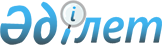 О внесении изменений в решение Зерендинского районного маслихата от 12 декабря 2011 года № 45-304 "О бюджете Зерендинского района на 2012-2014 годы"
					
			Утративший силу
			
			
		
					Решение Зерендинского районного маслихата Акмолинской области от 19 марта 2012 года № 2-12. Зарегистрировано Управлением юстиции Зерендинского района Акмолинской области 29 марта 2012 года № 1-14-177. Утратило силу в связи с истечением срока применения - (письмо Зерендинского районного маслихата Акмолинской области от 2 мая 2013 года № 103)      Сноска. Утратило силу в связи с истечением срока применения - (письмо Зерендинского районного маслихата Акмолинской области от 02.05.2013 № 103).      Примечание РЦПИ:

      В тексте сохранена авторская орфография и пунктуация.

      В соответствии с пунктами 4 и 5 статьи 104, пунктом 4 статьи 106 и пунктом 5 статьи 109 Бюджетного кодекса Республики Казахстан от 4 декабря 2008 года, статьей 6 Закона Республики Казахстан «О местном государственном управлении и самоуправлении в Республике Казахстан» от 23 января 2001 года, Зерендинский районный маслихат РЕШИЛ:



      1. Внести в решение Зерендинского районного маслихата «О бюджете Зерендинского района на 2012 -2014 годы» от 12 декабря 2011 года № 45-304 (зарегистрированного в Реестре государственной регистрации нормативных правовых актов № 1-14-170, опубликовано 5 января 2012 года в газете «Зеренді») следующие изменения:

      пункт 1 изложить в новой редакции:

      «1.Утвердить бюджет Зерендинского района на 2012 – 2014 годы, согласно приложениям 1, 2 и 3 соответственно, в том числе на 2012 год в следующих объемах:

      1) доходы – 3 566 775 тысяч тенге, в том числе:

      налоговые поступления – 1 468 515 тысяч тенге;

      неналоговые поступления – 21 815 тысяч тенге;

      поступления от продажи основного капитала – 90 000 тысяч тенге;

      поступления трансфертов – 1 986 445 тысяч тенге;

      2) затраты – 3 606 258,6 тысяч тенге;

      3) чистое бюджетное кредитование – 33 107,5 тысяч тенге, в том числе:

      бюджетные кредиты – 36 794,5 тысяч тенге;

      погашение бюджетных кредитов – 3 687 тысяч тенге;

      4) сальдо по операциям с финансовыми активами – 31 500 тысяч тенге,

      в том числе:

      приобретение финансовых активов – 31 500 тысяч тенге;

      поступления от продажи финансовых активов государства– 0 тысяч тенге;

      5) дефицит (профицит) бюджета – -104 091,1 тысяч тенге;

      6) финансирование дефицита (использование профицита) бюджета – 104 091,1 тысяч тенге, в том числе:

      поступление займов – 36 405 тысяч тенге;

      погашение займов – 3 687 тысяч тенге;

      используемые остатки бюджетных средств – 71 373,1 тысяча тенге;»

      приложения 1,5,7 к указанному решению изложить в новой редакции согласно приложениям 1,2,3 к настоящему решению.



      2. Настоящее решение вступает в силу со дня государственной регистрации в Департаменте юстиции Акмолинской области и вводится в действие с 1 января 2012 года.      Председатель сессии                        В.Соболев      Секретарь районного

      маслихата                                  К.Аугалиев      «СОГЛАСОВАНО»      Аким Зерендинского района                  Е.Б.Сагдиев

Приложение 1

к решению Зерендинского

районного маслихата

от 19 марта 2012 года № 2-12Приложение 1

к решению Зерендинского

районного маслихата

от 12 декабря 2011 года № 45-304 Бюджет района на 2012 год

Приложение 2

к решению Зерендинского

районного маслихата

от 19 марта 2012 года № 2-12Приложение 5

к решению Зерендинского

районного маслихата

от 12 декабря 2011 года

№ 45-304 Целевые трансферты из областного

бюджета на 2012 год

Приложение 3

к решению Зерендинского

районного маслихата

от 19 марта 2012 года № 2-12Приложение 7

к решению Зерендинского

районного маслихата

от 12 декабря 2011 года

№ 45-304 Бюджетные программы поселка, аула (села),

аульных (сельских) округов на 2012 год
					© 2012. РГП на ПХВ «Институт законодательства и правовой информации Республики Казахстан» Министерства юстиции Республики Казахстан
				КатегорияКатегорияКатегорияКатегорияСуммаКлассКлассКлассСуммаПодклассПодклассСуммаНаименованиеСумма12345I. Доходы3566775,01Налоговые поступления146851501Подоходный налог185192Индивидуальный подоходный налог1851903Социальный налог5333301Социальный налог53333004Hалоги на собственность8629191Hалоги на имущество7945663Земельный налог136364Hалог на транспортные средства495875Единый земельный налог513005Внутренние налоги на товары, работы и услуги487512Акцизы250483Поступления за использование природных и других ресурсов163424Сборы за ведение предпринимательской и профессиональной деятельности70995Налог на игорный бизнес26208Обязательные платежи, взимаемые за совершение юридически значимых действий и (или) выдачу документов уполномоченными на то государственными органами или должностными лицами49961Государственная пошлина49962Неналоговые поступления2181501Доходы от государственной собственности20885Доходы от аренды имущества, находящегося в государственной собственности208804Штрафы, пени, санкции, взыскания, налагаемые государственными учреждениями, финансируемыми из государственного бюджета, а также содержащимися и финансируемыми из бюджета (сметы расходов) Национального Банка Республики Казахстан63191Штрафы, пени, санкции, взыскания, налагаемые государственными учреждениями, финансируемыми из государственного бюджета, а также содержащимися и финансируемыми из бюджета (сметы расходов) Национального Банка Республики Казахстан, за исключением поступлений от организаций нефтяного сектора631906Прочие неналоговые поступления134081Прочие неналоговые поступления134083Поступления от продажи основного капитала9000001Продажа государственного имущества, закрепленного за государственными учреждениями349951Продажа государственного имущества, закрепленного за государственными учреждениями3499503Продажа земли и нематериальных активов550051Продажа земли550054Поступления трансфертов198644502Трансферты из вышестоящих органов государственного управления19864452Трансферты из областного бюджета1986445Функциональная группаФункциональная группаФункциональная группаФункциональная группаСумаАдминистратор бюджетных программАдминистратор бюджетных программАдминистратор бюджетных программСумаПрограммаПрограммаСумаНаименованиеСума12345II. Затраты3606258,601Государственные услуги общего характера264572112Аппарат маслихата района (города областного значения)13913001Услуги по обеспечению деятельности маслихата района (города областного значения)13513003Капитальные расходы государственного органа400122Аппарат акима района (города областного значения)62395001Услуги по обеспечению деятельности акима района ( города областного значения)59275002Создание информационных систем2743003Капитальные расходы государственного органа377123Аппарат акима района в городе, города районного значения, поселка, аула (села), аульного (сельского) округа165922001Услуги по обеспечению деятельности акима района в городе, города районного значения, поселка, аула (села), аульного (сельского) округа162802022Капитальные расходы государственного органа3120459Отдел экономики и финансов района (города областного значения)22342001Услуги по реализации государственной политики в области формирования и развития экономической политики, государственного планирования, исполнения бюджета и управления коммунальной собственностью района (города областного значения)21127003Проведение оценки имущества в целях налогообложения825004Организация работы по выдаче разовых талонов и обеспечение полноты сбора сумм от реализации разовых талонов39002Оборона1746122Аппарат акима района (города областного значения)1746005Мероприятия в рамках исполнения всеобщей воинской обязанности174604Образование2520145,1123Аппарат акима района в городе, города районного значения, поселка, аула (села), аульного (сельского) округа2753005Организация бесплатного подвоза учащихся до школы и обратно в аульной (сельской) местности2753464Отдел образования района (города областного значения)2296136,1001Услуги по реализации государственной политики на местном уровне в области образования8148003Общеобразовательное обучение2034627,1004Информатизация системы образования в государственных учреждениях образования района(города областного значения)5392005Приобретение и доставка учебников, учебно-методических комплексов для государственных учреждений образования района (города областного значения)13473006Дополнительное образование для детей34646007Проведение школьных олимпиад, внешкольных мероприятий и конкурсов районного (городского) масштаба160009Обеспечение дошкольного воспитания и обучения149808015Ежемесячные выплаты денежных средств опекунам (попечителям) на содержание ребенка- сироты (детей-сирот),и ребенка (детей),оставшегося без попечения родителей за счет трансфертов из республиканского бюджета16860020Обеспечение оборудованием, программным обеспечением детей-инвалидов,

обучающихся на дому за счет трансфертов из республиканского бюджета3100021Увеличение размера доплаты за квалификационную категорию воспитателям дошкольных организаций образования за счет трансфертов из республиканского бюджета480064Увеличение размера доплаты за квалификационную категорию учителям школ за счет трансфертов из республиканского бюджета29442467Отдел строительства района (города областного значения)221256037Строительство и реконструкция объектов образования22125606Социальная помощь и социальное обеспечение115569451Отдел занятости и социальных программ района (города областного значения)115569001Услуги по реализации государственной политики на местном уровне в области обеспечения занятости и реализации социальных программ для населения18977002Программа занятости23798005Государственная адресная социальная помощь1420006Оказание жилищной помощи1272007Социальная помощь отдельным категориям нуждающихся граждан по решениям местных представительных органов11422010Материальное обеспечение детей-инвалидов, воспитывающихся и обучающихся на дому1215011Оплата услуг по зачислению, выплате и доставке пособий и других социальных выплат409014Оказание социальной помощи нуждающимся гражданам на дому21156016Государственные пособия на детей до 18 лет16112017Обеспечение нуждающихся инвалидов обязательными гигиеническими средствами и предоставление услуг специалистами жестового языка, индивидуальными помощниками в соответствии с индивидуальной программой реабилитации инвалида6015023Обеспечение деятельности центров занятости населения1377307Жилищно-коммунальное хозяйство359922123Аппарат акима района в городе, города районного значения, поселка, аула (села), аульного (сельского) округа29325008Освещение улиц населенных пунктов20025009Обеспечение санитарии населенных пунктов800011Благоустройство и озеленение населенных пунктов1500014Организация водоснабжения населенных пунктов7000458Отдел жилищно-коммунального хозяйства, пассажирского транспорта и автомобильных дорог района (города областного значения)50878004Обеспечение жильем отдельных категорий граждан500012Функционирование системы водоснабжения и водоотведения27350015Освещение улиц в населенных пунктах4000018Благоустройство и озеленение населенных пунктов1000026Организация эксплуатации тепловых сетей, находящихся в коммунальной собственности районов (городов областного значения)17528031Изготовление технических паспортов на объекты кондоминиумов500467Отдел строительства района (города областного значения)279719003Проектирование, строительство и (или) приобретение жилья государственного коммунального жилищного фонда34094004Проектирование, развитие, обустройство и (или) приобретение инженерно-коммуникационной инфраструктуры33526006Развитие системы водоснабжения и водоотведения21209908Культура, спорт, туризм и информационное пространство164130455Отдел культуры и развития языков района (города областного значения)135571001Услуги по реализации государственной политики на местном уровне в области развития языков и культуры5757003Поддержка культурно-досуговой работы100024006Функционирование районных (городских) библиотек24042007Развитие государственного языка и других языков народа Казахстана5748456Отдел внутренней политики района (города областного значения)13722001Услуги по реализации государственной политики на местном уровне в области информации, укрепления государственности и формирования социального оптимизма граждан6122002Услуги по проведению государственной информационной политики через газеты и журналы6600003Реализация мероприятий в сфере молодежной политики1000465Отдел физической культуры и спорта района (города областного значения)12837001Услуги по реализации государственной политики на местном уровне в сфере физической культуры и спорта7020006Проведение спортивных соревнований на районном (города областного значения) уровне3503007Подготовка и участие членов сборных команд района (города областного значения) по различным видам спорта на областных спортивных соревнованиях2314467Отдел строительства района (города областного значения)2000008Развитие объектов спорта и туризма200010Сельское, водное, лесное, рыбное хозяйство, особо охраняемые природные территории, охрана окружающей среды и животного мира, земельные отношения47449459Отдел экономики и финансов района (города областного значения)7107099Реализация мер по оказанию социальной поддержки специалистов7107473Отдел ветеринарии района(города областного значения)26034001Услуги по реализации государственной политики на местном уровне в сфере ветеринарии7716007Организация отлова и уничтожения бродячих собак и кошек300010Проведение мероприятий по идентификации сельскохозяйственных животных734011Проведение противоэпизоотических мероприятий17284477Отдел сельского хозяйства и земельных отношений района (города областного значения)14308001Услуги по реализации государственной политики на местном уровне в сфере сельского хозяйства и земельных отношений13978010Организация работ по зонированию земель33011Промышленность, архитектурная, градостроительная и строительная деятельность13975467Отдел строительства района (города областного значения)7357001Услуги по реализации государственной политики на местном уровне в области строительства7357468Отдел архитектуры и градостроительства района (города областного значения)6618001Услуги по реализации государственной политики в области архитектуры и градостроительства на местном уровне661812Транспорт и коммуникации11197123Аппарат акима района в городе, города районного значения, поселка, аула (села), аульного (сельского) округа9997013Обеспечение функционирования автомобильных дорог в городах районного значения, поселках, аулах (селах), аульных (сельских) округах9997458Отдел жилищно-коммунального хозяйства, пассажирского транспорта и автомобильных дорог района (города областного значения)1200024Организация внутрипоселковых (внутригородских),пригородных и внутрирайонных общественных пассажирских перевозок120013Прочие48818458Отдел жилищно-коммунального хозяйства, пассажирского транспорта и автомобильных дорог района (города областного значения)12845001Услуги по реализации государственной политики на местном уровне в области жилищно-коммунального хозяйства, пассажирского транспорта и автомобильных дорог7524040Реализация мероприятий для решения вопросов обустройства аульных (сельских) округов в реализацию мер по содействию экономическому развитию регионов в рамках Программы «Развитие регионов» за счет целевых трансфертов из республиканского бюджета5321459Отдел экономики и финансов района (города областного значения)30000012Резерв местного исполнительного органа района (города областного значения)30000469Отдел предпринимательства района (города областного значения)5973001Услуги по реализации государственной политики на местном уровне в области развития предпринимательства и промышленности5323003Поддержка предпринимательской деятельности65015Трансферты58735,5459Отдел экономики и финансов района (города областного значения)58735,5006Возврат неиспользованных (недоиспользованных) целевых трансфертов58735,5III. Чистое бюджетное кредитование33107,5Бюджетные кредиты36794,510Сельское, водное, лесное, рыбное хозяйство, особо охраняемые природные территории, охрана окружающей среды и животного мира, земельные отношения36794,5459Отдел экономики и финансов района (города областного значения)36794,5018Бюджетные кредиты для реализации мер социальной поддержки специалистов36794,55Погашение бюджетных кредитов3687Погашение бюджетных кредитов36871Погашение бюджетных кредитов, выданных из государственного бюджета368706Погашение бюджетных кредитов, выданных из местного бюджета банкам-заемщикам3687IV. Сальдо по операциям с финансовыми активами31500Приобретение финансовых активов3150013Прочие31500459Отдел экономики и финансов района (города областного значения )31500014Формирование или увеличение уставного капитала юридических лиц315006Поступления от продажи финансовых активов государства0V. Дефицит(профицит) бюджета-104091,1VI. Финансирование дефицита (использование профицита)бюджета104091,17Поступления займов36405Внутренние государственные займы364052Договоры займа3640503Займы, получаемые местным исполнительным органом района (города областного значения)3640516Погашение займов3687Погашение займов3687459Отдел экономики и финансов района (города областного значения)3687005Погашение долга местного исполнительного органа перед вышестоящим бюджетом36878Используемые остатки бюджетных средств71373,11Свободные остатки бюджетных средств71373,101Свободные остатки бюджетных средств71373,1НаименованиеСумма12Всего326 521Целевые текущие трансферты63 636в том числе:Отдел образования района (города областного значения)60 000На капитальный ремонт Симферопольской средней школы60 000Отдел занятости и социальных программ района (города областного значения)3 636На оказание социальной помощи участникам и инвалидам Великой отечественной войны на расходы за коммунальные услуги1 262На оплату за учебу в колледжах студентам из малообеспеченных семей Зерендинского района и многодетных семей сельской местности Зерендинского района2 374Целевые трансферты на развитие:262 885в том числе:Отдел строительства района (города областного значения)262 885Строительство школы на 80 мест в селе Жылымды209 385Строительство водовода в селе Айдарлы53 500Функциональная группаФункциональная группаФункциональная группаФункциональная группаСумма

2012 годАдминистратор бюджетных программАдминистратор бюджетных программАдминистратор бюджетных программСумма

2012 годПрограммаПрограммаСумма

2012 годНаименованиеСумма

2012 год12345Аппарат акима Аккольского сельского округаАппарат акима Аккольского сельского округаАппарат акима Аккольского сельского округаАппарат акима Аккольского сельского округа1133801Государственные услуги общего характера9230123Аппарат акима района в городе, города районного значения, поселка, аула (села), аульного (сельского) округа9230001Услуги по обеспечению деятельности акима района в городе, города районного значения, поселка, аула (села), аульного (сельского) округа923007Жилищно-коммунальное хозяйство1890123Аппарат акима района в городе, города районного значения, поселка, аула (села), аульного (сельского) округа1890008Освещение улиц населенных пунктов890014Организация водоснабжения населенных пунктов100012Транспорт и коммуникации218123Аппарат акима района в городе, города районного значения, поселка, аула (села), аульного (сельского) округа218013Обеспечение функционирования автомобильных дорог в городах районного значения, поселках, аулах (селах), аульных (сельских) округах218Аппарат акима Булакского сельского округаАппарат акима Булакского сельского округаАппарат акима Булакского сельского округаАппарат акима Булакского сельского округа895601Государственные услуги общего характера8101123Аппарат акима района в городе, города районного значения, поселка, аула (села), аульного (сельского) округа8101001Услуги по обеспечению деятельности акима района в городе, города районного значения, поселка, аула (села), аульного (сельского) округа810107Жилищно-коммунальное хозяйство695123Аппарат акима района в городе, города районного значения, поселка, аула (села), аульного (сельского) округа695008Освещение улиц населенных пунктов69512Транспорт и коммуникации160123Аппарат акима района в городе, города районного значения, поселка, аула (села), аульного (сельского) округа160013Обеспечение функционирования автомобильных дорог в городах районного значения, поселках, аулах (селах), аульных (сельских) округах160Аппарат акима Викторовского сельского округаАппарат акима Викторовского сельского округаАппарат акима Викторовского сельского округаАппарат акима Викторовского сельского округа1041901Государственные услуги общего характера7324123Аппарат акима района в городе, города районного значения, поселка, аула (села), аульного (сельского) округа7324001Услуги по обеспечению деятельности акима района в городе, города районного значения, поселка, аула (села), аульного (сельского) округа732407Жилищно-коммунальное хозяйство3000123Аппарат акима района в городе, города районного значения, поселка, аула (села), аульного (сельского) округа3000008Освещение улиц населенных пунктов1500014Организация водоснабжения населенных пунктов150012Транспорт и коммуникации95123Аппарат акима района в городе, города районного значения, поселка, аула (села), аульного (сельского) округа95013Обеспечение функционирования автомобильных дорог в городах районного значения, поселках, аулах (селах), аульных (сельских) округах95Аппарат акима Зерендинского сельского округаАппарат акима Зерендинского сельского округаАппарат акима Зерендинского сельского округаАппарат акима Зерендинского сельского округа2223501Государственные услуги общего характера10503123Аппарат акима района в городе, города районного значения, поселка, аула (села), аульного (сельского) округа10503001Услуги по обеспечению деятельности акима района в городе, города районного значения, поселка, аула (села), аульного (сельского) округа1050307Жилищно-коммунальное хозяйство7088123Аппарат акима района в городе, города районного значения, поселка, аула (села), аульного (сельского) округа7088008Освещение улиц населенных пунктов5088009Обеспечение санитарии населенных пунктов500011Благоустройство и озеленение населенных пунктов150012Транспорт и коммуникации4644123Аппарат акима района в городе, города районного значения, поселка, аула (села), аульного (сельского) округа4644013Обеспечение функционирования автомобильных дорог в городах районного значения, поселках, аулах (селах), аульных (сельских) округах4644Аппарат акима Исаковского сельского округаАппарат акима Исаковского сельского округаАппарат акима Исаковского сельского округаАппарат акима Исаковского сельского округа880301Государственные услуги общего характера6872123Аппарат акима района в городе, города районного значения, поселка, аула (села), аульного (сельского) округа6872001Услуги по обеспечению деятельности акима района в городе, города районного значения, поселка, аула (села), аульного (сельского) округа6752022Капитальные расходы государственного органа12007Жилищно-коммунальное хозяйство1331123Аппарат акима района в городе, города районного значения, поселка, аула (села), аульного (сельского) округа1331008Освещение улиц населенных пунктов331014Организация водоснабжения населенных пунктов100012Транспорт и коммуникации600123Аппарат акима района в городе, города районного значения, поселка, аула (села), аульного (сельского) округа600013Обеспечение функционирования автомобильных дорог в городах районного значения, поселках, аулах (селах), аульных (сельских) округах600Аппарат акима сельского округа имени Канай биАппарат акима сельского округа имени Канай биАппарат акима сельского округа имени Канай биАппарат акима сельского округа имени Канай би880601Государственные услуги общего характера7004123Аппарат акима района в городе, города районного значения, поселка, аула (села), аульного (сельского) округа7004001Услуги по обеспечению деятельности акима района в городе, города районного значения, поселка, аула (села), аульного (сельского) округа6504022Капитальные расходы государственного органа50007Жилищно-коммунальное хозяйство1552123Аппарат акима района в городе, города районного значения, поселка, аула (села), аульного (сельского) округа1552008Освещение улиц населенных пунктов252009Обеспечение санитарии населенных пунктов300014Организация водоснабжения населенных пунктов100012Транспорт и коммуникации250123Аппарат акима района в городе, города районного значения, поселка, аула (села), аульного (сельского) округа250013Обеспечение функционирования автомобильных дорог в городах районного значения, поселках, аулах (селах), аульных (сельских) округах250Аппарат акима Конысбайского сельского округаАппарат акима Конысбайского сельского округаАппарат акима Конысбайского сельского округаАппарат акима Конысбайского сельского округа768201Государственные услуги общего характера6996123Аппарат акима района в городе, города районного значения, поселка, аула (села), аульного (сельского) округа6996001Услуги по обеспечению деятельности акима района в городе, города районного значения, поселка, аула (села), аульного (сельского) округа699607Жилищно-коммунальное хозяйство686123Аппарат акима района в городе, города районного значения, поселка, аула (села), аульного (сельского) округа686008Освещение улиц населенных пунктов686Аппарат акима Кусепского сельского округаАппарат акима Кусепского сельского округаАппарат акима Кусепского сельского округаАппарат акима Кусепского сельского округа1104901Государственные услуги общего характера9116123Аппарат акима района в городе, города районного значения, поселка, аула (села), аульного (сельского) округа9116001Услуги по обеспечению деятельности акима района в городе, города районного значения, поселка, аула (села), аульного (сельского) округа911607Жилищно-коммунальное хозяйство1815123Аппарат акима района в городе, города районного значения, поселка, аула (села), аульного (сельского) округа1815008Освещение улиц населенных пунктов181512Транспорт и коммуникации118123Аппарат акима района в городе, города районного значения, поселка, аула (села), аульного (сельского) округа118013Обеспечение функционирования автомобильных дорог в городах районного значения, поселках, аулах (селах), аульных (сельских) округах118Аппарат акима Кызылегисского сельского округаАппарат акима Кызылегисского сельского округаАппарат акима Кызылегисского сельского округаАппарат акима Кызылегисского сельского округа643901Государственные услуги общего характера6027123Аппарат акима района в городе, города районного значения, поселка, аула (села), аульного (сельского) округа6027001Услуги по обеспечению деятельности акима района в городе, города районного значения, поселка, аула (села), аульного (сельского) округа602707Жилищно-коммунальное хозяйство212123Аппарат акима района в городе, города районного значения, поселка, аула (села), аульного (сельского) округа212008Освещение улиц населенных пунктов21212Транспорт и коммуникации200123Аппарат акима района в городе, города районного значения, поселка, аула (села), аульного (сельского) округа200013Обеспечение функционирования автомобильных дорог в городах районного значения, поселках, аулах (селах), аульных (сельских) округах200Аппарат акима Кызылсаянского сельского округаАппарат акима Кызылсаянского сельского округаАппарат акима Кызылсаянского сельского округаАппарат акима Кызылсаянского сельского округа788501Государственные услуги общего характера7226123Аппарат акима района в городе, города районного значения, поселка, аула (села), аульного (сельского) округа7226001Услуги по обеспечению деятельности акима района в городе, города районного значения, поселка, аула (села), аульного (сельского) округа722607Жилищно-коммунальное хозяйство488123Аппарат акима района в городе, города районного значения, поселка, аула (села), аульного (сельского) округа488008Освещение улиц населенных пунктов48812Транспорт и коммуникации171123Аппарат акима района в городе, города районного значения, поселка, аула (села), аульного (сельского) округа171013Обеспечение функционирования автомобильных дорог в городах районного значения, поселках, аулах (селах), аульных (сельских) округах171Аппарат акима Ортакского сельского округаАппарат акима Ортакского сельского округаАппарат акима Ортакского сельского округаАппарат акима Ортакского сельского округа908301Государственные услуги общего характера6244123Аппарат акима района в городе, города районного значения, поселка, аула (села), аульного (сельского) округа6244001Услуги по обеспечению деятельности акима района в городе, города районного значения, поселка, аула (села), аульного (сельского) округа624404Образование389123Аппарат акима района в городе, города районного значения, поселка, аула (села), аульного (сельского) округа389005Организация бесплатного подвоза учащихся до школы и обратно в аульной (сельской) местности38907Жилищно-коммунальное хозяйство1900123Аппарат акима района в городе, города районного значения, поселка, аула (села), аульного (сельского) округа1900008Освещение улиц населенных пунктов400014Организация водоснабжения населенных пунктов150012Транспорт и коммуникации550123Аппарат акима района в городе, города районного значения, поселка, аула (села), аульного (сельского) округа550013Обеспечение функционирования автомобильных дорог в городах районного значения, поселках, аулах (селах), аульных (сельских) округах550Аппарат акима Байтерекского сельского округаАппарат акима Байтерекского сельского округаАппарат акима Байтерекского сельского округаАппарат акима Байтерекского сельского округа751301Государственные услуги общего характера6748123Аппарат акима района в городе, города районного значения, поселка, аула (села), аульного (сельского) округа6748001Услуги по обеспечению деятельности акима района в городе, города районного значения, поселка, аула (села), аульного (сельского) округа674807Жилищно-коммунальное хозяйство565123Аппарат акима района в городе, города районного значения, поселка, аула (села), аульного (сельского) округа565008Освещение улиц населенных пунктов56512Транспорт и коммуникации200123Аппарат акима района в городе, города районного значения, поселка, аула (села), аульного (сельского) округа200013Обеспечение функционирования автомобильных дорог в городах районного значения, поселках, аулах (селах), аульных (сельских) округах200Аппарат акима Приреченского сельского округаАппарат акима Приреченского сельского округаАппарат акима Приреченского сельского округаАппарат акима Приреченского сельского округа748301Государственные услуги общего характера7033123Аппарат акима района в городе, города районного значения, поселка, аула (села), аульного (сельского) округа7033001Услуги по обеспечению деятельности акима района в городе, города районного значения, поселка, аула (села), аульного (сельского) округа703307Жилищно-коммунальное хозяйство350123Аппарат акима района в городе, города районного значения, поселка, аула (села), аульного (сельского) округа350008Освещение улиц населенных пунктов35012Транспорт и коммуникации100123Аппарат акима района в городе, города районного значения, поселка, аула (села), аульного (сельского) округа100013Обеспечение функционирования автомобильных дорог в городах районного значения, поселках, аулах (селах), аульных (сельских) округах100Аппарат акима аульного округа Малика ГабдуллинаАппарат акима аульного округа Малика ГабдуллинаАппарат акима аульного округа Малика ГабдуллинаАппарат акима аульного округа Малика Габдуллина873901Государственные услуги общего характера7505123Аппарат акима района в городе, города районного значения, поселка, аула (села), аульного (сельского) округа7505001Услуги по обеспечению деятельности акима района в городе, города районного значения, поселка, аула (села), аульного (сельского) округа750504Образование428123Аппарат акима района в городе, города районного значения, поселка, аула (села), аульного (сельского) округа428005Организация бесплатного подвоза учащихся до школы и обратно в аульной (сельской) местности42807Жилищно-коммунальное хозяйство694123Аппарат акима района в городе, города районного значения, поселка, аула (села), аульного (сельского) округа694008Освещение улиц населенных пунктов69412Транспорт и коммуникации112123Аппарат акима района в городе, города районного значения, поселка, аула (села), аульного (сельского) округа112013Обеспечение функционирования автомобильных дорог в городах районного значения, поселках, аулах (селах), аульных (сельских) округах112Аппарат акима Садового сельского округаАппарат акима Садового сельского округаАппарат акима Садового сельского округаАппарат акима Садового сельского округа714101Государственные услуги общего характера6630123Аппарат акима района в городе, города районного значения, поселка, аула (села), аульного (сельского) округа6630001Услуги по обеспечению деятельности акима района в городе, города районного значения, поселка, аула (села), аульного (сельского) округа663007Жилищно-коммунальное хозяйство193123Аппарат акима района в городе, города районного значения, поселка, аула (села), аульного (сельского) округа193008Освещение улиц населенных пунктов19312Транспорт и коммуникации318123Аппарат акима района в городе, города районного значения, поселка, аула (села), аульного (сельского) округа318013Обеспечение функционирования автомобильных дорог в городах районного значения, поселках, аулах (селах), аульных (сельских) округах318Аппарат акима Сарыозекского сельского округаАппарат акима Сарыозекского сельского округаАппарат акима Сарыозекского сельского округаАппарат акима Сарыозекского сельского округа747601Государственные услуги общего характера6676123Аппарат акима района в городе, города районного значения, поселка, аула (села), аульного (сельского) округа6676001Услуги по обеспечению деятельности акима района в городе, города районного значения, поселка, аула (села), аульного (сельского) округа667607Жилищно-коммунальное хозяйство400123Аппарат акима района в городе, города районного значения, поселка, аула (села), аульного (сельского) округа400008Освещение улиц населенных пунктов40012Транспорт и коммуникации400123Аппарат акима района в городе, города районного значения, поселка, аула (села), аульного (сельского) округа400013Обеспечение функционирования автомобильных дорог в городах районного значения, поселках, аулах (селах), аульных (сельских) округах400Аппарат акима сельского округа имени Сакена СейфуллинаАппарат акима сельского округа имени Сакена СейфуллинаАппарат акима сельского округа имени Сакена СейфуллинаАппарат акима сельского округа имени Сакена Сейфуллина946801Государственные услуги общего характера7700123Аппарат акима района в городе, города районного значения, поселка, аула (села), аульного (сельского) округа7700001Услуги по обеспечению деятельности акима района в городе, города районного значения, поселка, аула (села), аульного (сельского) округа770007Жилищно-коммунальное хозяйство950123Аппарат акима района в городе, города районного значения, поселка, аула (села), аульного (сельского) округа950008Освещение улиц населенных пунктов95012Транспорт и коммуникации818123Аппарат акима района в городе, города районного значения, поселка, аула (села), аульного (сельского) округа818013Обеспечение функционирования автомобильных дорог в городах районного значения, поселках, аулах (селах), аульных (сельских) округах818Аппарат акима Симферопольского сельского округаАппарат акима Симферопольского сельского округаАппарат акима Симферопольского сельского округаАппарат акима Симферопольского сельского округа783101Государственные услуги общего характера6983123Аппарат акима района в городе, города районного значения, поселка, аула (села), аульного (сельского) округа6983001Услуги по обеспечению деятельности акима района в городе, города районного значения, поселка, аула (села), аульного (сельского) округа698307Жилищно-коммунальное хозяйство548123Аппарат акима района в городе, города районного значения, поселка, аула (села), аульного (сельского) округа548008Освещение улиц населенных пунктов54812Транспорт и коммуникации300123Аппарат акима района в городе, города районного значения, поселка, аула (села), аульного (сельского) округа300013Обеспечение функционирования автомобильных дорог в городах районного значения, поселках, аулах (селах), аульных (сельских) округах300Аппарат акима Троицкого сельского округаАппарат акима Троицкого сельского округаАппарат акима Троицкого сельского округаАппарат акима Троицкого сельского округа760901Государственные услуги общего характера6959123Аппарат акима района в городе, города районного значения, поселка, аула (села), аульного (сельского) округа6959001Услуги по обеспечению деятельности акима района в городе, города районного значения, поселка, аула (села), аульного (сельского) округа695907Жилищно-коммунальное хозяйство450123Аппарат акима района в городе, города районного значения, поселка, аула (села), аульного (сельского) округа450008Освещение улиц населенных пунктов45012Транспорт и коммуникации200123Аппарат акима района в городе, города районного значения, поселка, аула (села), аульного (сельского) округа200013Обеспечение функционирования автомобильных дорог в городах районного значения, поселках, аулах (селах), аульных (сельских) округах200Аппарат акима Чаглинского сельского округаАппарат акима Чаглинского сельского округаАппарат акима Чаглинского сельского округаАппарат акима Чаглинского сельского округа856701Государственные услуги общего характера7523123Аппарат акима района в городе, города районного значения, поселка, аула (села), аульного (сельского) округа7523001Услуги по обеспечению деятельности акима района в городе, города районного значения, поселка, аула (села), аульного (сельского) округа752304Образование171123Аппарат акима района в городе, города районного значения, поселка, аула (села), аульного (сельского) округа171005Организация бесплатного подвоза учащихся до школы и обратно в аульной (сельской) местности17107Жилищно-коммунальное хозяйство742123Аппарат акима района в городе, города районного значения, поселка, аула (села), аульного (сельского) округа742008Освещение улиц населенных пунктов74212Транспорт и коммуникации131123Аппарат акима района в городе, города районного значения, поселка, аула (села), аульного (сельского) округа131013Обеспечение функционирования автомобильных дорог в городах районного значения, поселках, аулах (селах), аульных (сельских) округах131Аппарат акима поселка АлексеевкаАппарат акима поселка АлексеевкаАппарат акима поселка АлексеевкаАппарат акима поселка Алексеевка1435001Государственные услуги общего характера11312123Аппарат акима района в городе, города районного значения, поселка, аула (села), аульного (сельского) округа11312001Услуги по обеспечению деятельности акима района в городе, города районного значения, поселка, аула (села), аульного (сельского) округа8812022Капитальные расходы государственного органа250004Образование1765123Аппарат акима района в городе, города районного значения, поселка, аула (села), аульного (сельского) округа1765005Организация бесплатного подвоза учащихся до школы и обратно в аульной (сельской) местности176507Жилищно-коммунальное хозяйство1061123Аппарат акима района в городе, города районного значения, поселка, аула (села), аульного (сельского) округа1061008Освещение улиц населенных пунктов106112Транспорт и коммуникации212123Аппарат акима района в городе, города районного значения, поселка, аула (села), аульного (сельского) округа212013Обеспечение функционирования автомобильных дорог в городах районного значения, поселках, аулах (селах), аульных (сельских) округах212Аппарат акима села АйдаболАппарат акима села АйдаболАппарат акима села АйдаболАппарат акима села Айдабол912501Государственные услуги общего характера6210123Аппарат акима района в городе, города районного значения, поселка, аула (села), аульного (сельского) округа6210001Услуги по обеспечению деятельности акима района в городе, города районного значения, поселка, аула (села), аульного (сельского) округа621007Жилищно-коммунальное хозяйство2715123Аппарат акима района в городе, города районного значения, поселка, аула (села), аульного (сельского) округа2715008Освещение улиц населенных пунктов1715014Организация водоснабжения населенных пунктов100012Транспорт и коммуникации200123Аппарат акима района в городе, города районного значения, поселка, аула (села), аульного (сельского) округа200013Обеспечение функционирования автомобильных дорог в городах районного значения, поселках, аулах (селах), аульных (сельских) округах200